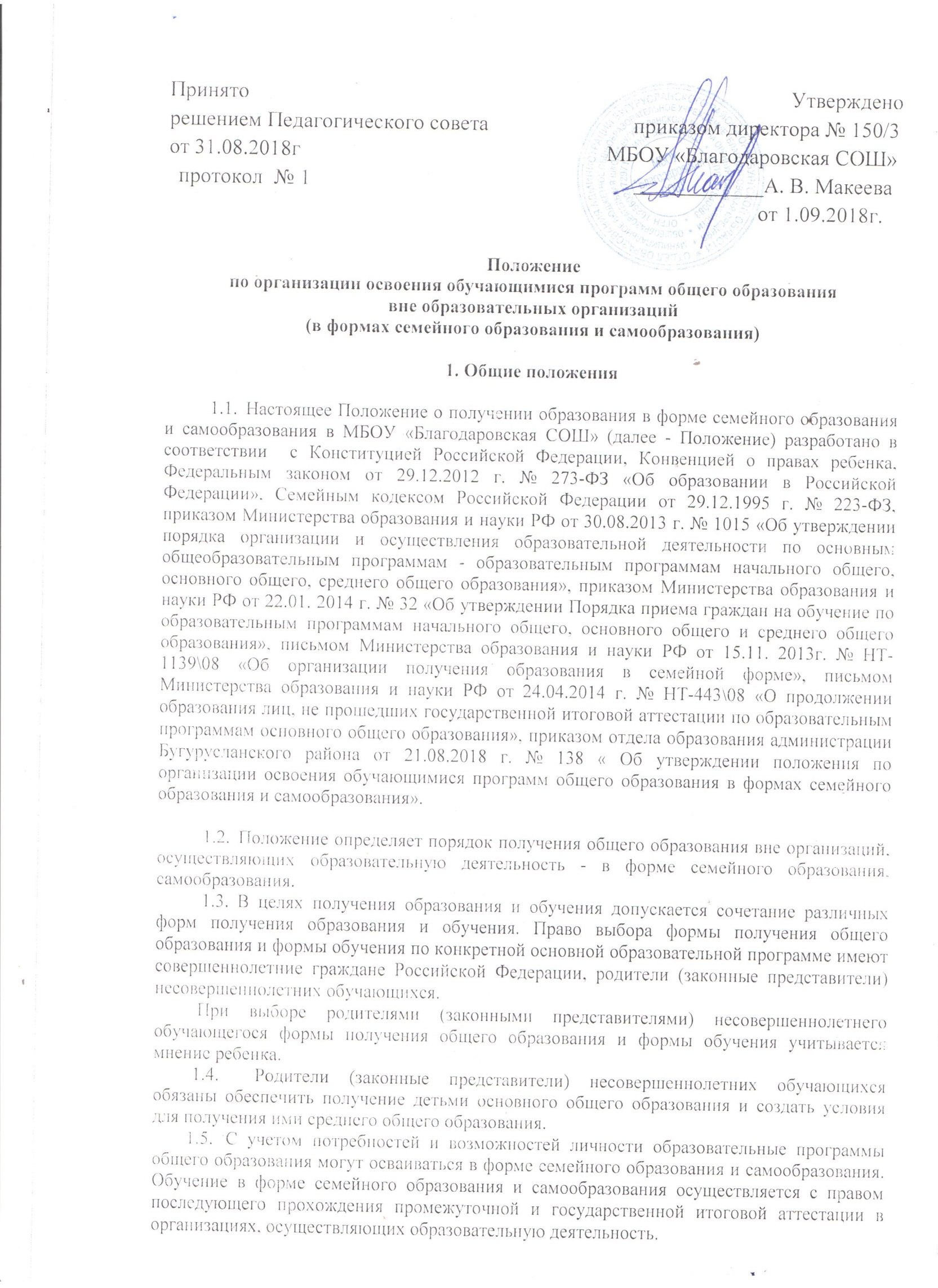 Семейное образование есть форма освоения ребенком по инициативе родителей (законных представителей) образовательных программ начального общего, основного общего, среднего общего образования вне образовательной организации в семье.1.7. Самообразование, как форма обучения предполагает самостоятельное, ускоренное освоение образовательных программ по отдельным предметам, классам, курсам среднего общего образования, то есть после получения основного общего образования или после достижения восемнадцати лет с последующей аттестацией в образовательных организациях, прошедших государственную аккредитацию.1.8.	Экстерн - лицо, зачисленное в организацию, осуществляющую образовательную деятельность по имеющим государственную аккредитацию образовательным программам, для прохождения промежуточной и государственной итоговой аттестации.Экстерны являются обучающимся и обладают всеми академическими правами, предоставленными обучающимся статьей 34 Федерального закона «Об образовании в Российской Федерации», в том числе имеют право на развитие своих творческих способностей и интересов, включая участие в конкурсах, олимпиадах, в том числе, всероссийской олимпиаде школьников, выставках, смотрах, спортивных соревнованиях и других массовых мероприятиях, на посещение лабораторных и практических занятий.Экстерны имеют право на получение при необходимости социально-педагогической и психологической помощи, бесплатной психолого-медико-педагогической коррекции.1.9. Лица, осваивающие основную образовательную программу в формах семейного образования и самообразования, обучавшиеся по образовательной программе, вправе пройти промежуточную и государственную итоговую аттестацию в МБОУ «Благодаровская СОШ».1.10. Для обучающихся в форме семейного образования, самообразования системой образования должны быть созданы условия по их социализации, интеграции в соответствующие детские коллективы путем предоставления возможности посещать общешкольные мероприятия, осваивать дополнительные образовательные программы.          1.11 . Для семейного образования, самообразования, как и для других форм получения начального общего, основного общего, среднего общего образования, действует единый федеральный государственный образовательный стандарт, учебный план, учебно-методический комплекс по учебным предметам, календарный учебный график общеобразовательной организации, используемые в общеобразовательной организации в текущем учебном году.          1.12. Родители (законные представители) и обучающиеся, выбирая получение образования в форме семейного образования, самообразования, отказываются от получения образования в общеобразовательной организации и принимают на себя обязательства, возникающие при получении образования вне общеобразовательной организации.1.13.	При выборе получения образования вне общеобразовательной организации у родителей (законных представителей) несовершеннолетних экстернов возникают обязательства по обеспечению обучения - целенаправленной организации деятельности обучающегося по овладению знаниями, умениями, навыками и компетенцией, приобретению опыта деятельности, развитию способностей, приобретению опыта применения знаний в повседневной жизни и формированию у обучающегося мотивации
получения образования в течение всей жизни.1.14. Администрация МБОУ «Благодаровская СОШ» ведет учет обучающихся в форме семейного образования, самообразования (Приложение №1 к настоящему Положению).1.15.	Родители (законные представители) несут ответственность за освоение обучающимися образовательных программ в соответствии с федеральными государственными образовательными стандартами.1.16.	При получении общего образования в форме семейного образования, самообразования, МБОУ «Благодаровская СОШ» несет ответственность только за организацию и проведение промежуточной и итоговой аттестации, а также за обеспечение соответствующих академических прав обучающегося.2. Порядок получения образования вне общеобразовательной организации2.1. Действия родителей (законных представителей) обучающихся: родители (законные представители) обучающегося при выборе для своего ребенка семейной    формы    получения    образования    или    формы самообразования должны:- уведомить об этом в установленной форме (Приложение №2 к настоящему Положению) администрацию МБОУ «Благодаровская СОШ». Если ребенок не обучался ранее в общеобразовательной организации, родители должны уведомить только отдел образования администрации Бугурусланского района;	- обратиться к руководителю самостоятельно выбранной общеобразовательной организации с заявлением установленной формы о зачислении их ребенка на весь период получения общего образования, либо на период прохождения конкретной аттестации, либо на период одного учебного года (Приложение № 3 к настоящему Положению);		- составить учебный план;		- создать условия для получения ребенком общего образования, освоения образовательных программ в соответствии с федеральными государственными стандартами и прохождения им промежуточной и (или) государственной итоговой аттестации, а также ликвидации академической задолженности (при ее наличии);При переходе из одной общеобразовательной организации в другую родители (законные представители) несовершеннолетних вместе с заявлением представляют документы, подтверждающие уровень освоения образовательных программ: личное дело обучающегося, справку о промежуточной аттестации; документ об основном общем образовании (для обучающихся третьего уровня обучения).		- в случае смены места жительства или выборе другой формы получения образования ребёнком, своевременно уведомить отдел образования и администрацию МБОУ «Благодаровская СОШ».	2.2. Действия администрации МБОУ «Благодаровская СОШ»: Общеобразовательная организация осуществляет прием заявлений родителей (законных представителей) несовершеннолетних обучающихся, желающих получить образование в семейное форме, в форме самообразования;		- об исключении из контингента общеобразовательной организации в связи с выбором получения образования в семейное форме, в форме самообразования (если ранее обучающийся обучался или числился в контингенте);		- о зачислении ребенка в общеобразовательную организацию в качестве экстерна для прохождения промежуточной и (или) государственной итоговой аттестации (при выборе обучающимся общеобразовательной организации для прохождения аттестации);		- об организации промежуточной и (или) государственной итоговой аттестации ребенка экстерном в соответствии с действующими нормативными правовыми актами в области образования. 	В заявлении указывается форма получения образования и выбор иностранного языка;регистрирует заявление родителей (законных представителей) ребёнка в книге (журнале) регистрации приема заявлений о зачислении в общеобразовательную организацию (Приложение № 5 к настоящему Положению);знакомит родителей (законных представителей) ребёнка с локальным актом общеобразовательной организации, регламентирующим порядок предоставления общего образования в семейной форме и форме самообразования;издает распорядительный акт (приказ) о приеме обучающегося с указанием формы получения образования либо переводе на другую форму получения образования. В приказе о зачислении ребенка в общеобразовательную организацию указывается форма получения образования и выбор иностранного языка (Приложение № 6 к настоящему Положению);оформляет личное дело ребёнка (если оно не было оформлено ранее). Личное дело экстерна хранится в общеобразовательной организации;-	информирует родителей (законных представителей) ребёнка об образовательных организациях, в которых ребёнок может осваивать дополнительные образовательные программы;составляет график консультаций;организует проведение промежуточной аттестации;организует участие в государственной итоговой аттестации;создает условия для прохождения обучающимся промежуточной и (или) государственной итоговой аттестации, а также для ликвидации академической задолженности;обеспечивает соблюдение академических прав обучающегося.2.3. В случае если родители (законные представители) несовершеннолетнего обучающегося ненадлежащим образом исполняют обязанности по обучению и воспитанию своего ребёнка, то в соответствии с законодательством Российской Федерации общеобразовательная организация имеет право обратиться в органы, осуществляющие защиту прав детей (органы внутренних дел, комиссию по делам несовершеннолетних и защите их прав, органы опеки и попечительства, органы социальной защиты.При отсутствии документов, подтверждающие уровень освоения образовательных программ, установление уровня освоения образовательных программ осуществляется в порядке, определяемом законодательством.Отношения между общеобразовательной организацией и родителями (законными представителями) обучающихся при организации семейного образования, самообразования и для прохождения промежуточной и (или) государственной итоговой аттестации регулируются договором, который составляется в 2 экземплярах: первый хранится в общеобразовательной организации, второй находится у родителей (законных представителей) обучающегося (Приложение № 7 к настоящему Положению).При заключении договора с родителями (законными представителями) и зачислении обучающегося в общеобразовательную организацию, последняя обязана ознакомить его родителей (законных представителей) с уставом, лицензией на право ведения образовательной деятельности, со свидетельством о государственной аккредитации, основными образовательными программами, реализуемыми организацией, и другими документами, регламентирующими организацию образовательного процесса.2.6.	Документация по экстернам выделяется в отдельное
делопроизводство:заявление родителей (законных представителей) несовершеннолетних детей или совершеннолетнего гражданина о выборе формы получения образования в семейной форме, в форме самообразования по всем предметам (или отдельным предметам) учебного плана и о зачислении в качестве экстерна для проведения промежуточной аттестации по предметам, осваиваемым в форме семейного образования, самообразования и (или) государственной итоговой аттестации;приказ о зачислении в качестве экстерна для сдачи промежуточной аттестации и (или) государственной итоговой аттестации;заявление родителей (законных представителей) несовершеннолетних детей или совершеннолетнего гражданина о проведении промежуточной аттестации с указанием сроков и учебных предметов;приказ общеобразовательной организации об организации промежуточной аттестации экстерна по предметам, осваиваемым в семейной форме, в форме самообразования;приказ общеобразовательной организации об утверждении графика проведения промежуточной аттестации обучающегося (Приложение № 8 к настоящему Положению);приказ общеобразовательной организации о назначении лиц, ответственных за проведение промежуточной аттестации обучающегося (заместителя директора и педагогических работников);-	приказ общеобразовательной организации о создании комиссии для проведения повторной промежуточной аттестации;приказ общеобразовательной организации об итогах промежуточной аттестации обучающегося;протоколы промежуточной аттестации экстерна (Приложение № 9 к настоящему Положению);Протоколы проведения промежуточной аттестации хранятся в общеобразовательной организации до момента получения обучающимся общего образования.справка об итогах прохождения промежуточной аттестации экстерна (Приложение № 10 к настоящему Положению);выписка из протокола заседания педагогического совета о переводе экстерна в следующий класс по результатам промежуточной аттестации или о допуске экстерна к государственной итоговой аттестации;-	приказ общеобразовательной организации о переводе экстерна в следующий класс или о допуске к государственной итоговой аттестации.3. Организация семейного образованияПраво дать ребенку образование в семье предоставляется всем родителям (законным представителям) несовершеннолетнего обучающегося.Обучающиеся могут перейти на семейную форму получения образования по заявлению родителей (законных представителей) на любом уровне общего образования: начального общего, основного общего и среднего общего.Обучающиеся, получающие образование в семье, вправе на любом этапе обучения по решению родителей (законных представителей) продолжить образование в общеобразовательной организации.3.3.	Для осуществления семейного образования родители (законные
представители) могут:пригласить преподавателя самостоятельно;обучать самостоятельно.          3.4. Общеобразовательная организация в соответствии с договором:-	бесплатно предоставляет обучающемуся на время обучения учебники и другую литературу, имеющуюся в библиотеке организации;-	осуществляет промежуточную и государственную итоговую аттестации обучающегося.При ускоренном курсе изучения образовательных программ обучающийся в форме семейного образования может аттестоваться досрочно в качестве экстерна по заявлению родителей (законных представителей) обучающегося.3.5.	Общеобразовательная организация вправе расторгнуть договор, если
родители (законные представители) обучающегося не обеспечили:-	освоение обучающимся определенных договором образовательных программ в соответствии с требованиями федерального государственного образовательного стандарта в установленные сроки;- явку обучающегося в общеобразовательную организацию в определенные договором сроки для прохождения промежуточной и государственной итоговой аттестации.В случае расторжения договора обучающемуся предоставляется возможность продолжить по желанию родителей (законных представителей) обучение в данной общеобразовательной организации.4. Организация самообразованияГражданам гарантируется возможность получения среднего общего образования в форме самообразования. Перейти на получение среднего общего образования в форме самообразования могут обучающиеся в любой год обучения на уровне среднего общего образования.Несовершеннолетние обучающиеся, получающие общее образование в форме самообразования, вправе на любом этапе обучения по решению родителей (законных представителей) продолжить образование в общеобразовательной организации.Процесс самообразования обучающегося его родители (законные представители) организуют самостоятельно, для чего могут приглашать преподавателей для консультаций или консультировать обучающегося лично.Родители обучающегося в форме самообразования вправе посещать родительские собрания, участвовать в проведении мероприятий родительской общественности базовой образовательной организации.       4.4.	Общеобразовательная организация:-	рассматривает возможность заключения Договора на получение образования в форме самообразования на педагогическом совете;-	предоставляет бесплатно экстерну на время обучения учебники и учебные пособия, а также учебно-методические материалы и другую литературу, имеющуюся в библиотеке общеобразовательной организации;-	экстерны могут рассчитывать на получение, при необходимости, социально-педагогической, психологической помощи, бесплатной психолого-медико-педагогической коррекции;осуществляет промежуточную и (или) участие в государственной итоговой аттестации обучающегося в соответствии с условиями договора;	4.5.Общеобразовательная организация вправе расторгнуть договор при условии не усвоения обучающимся образовательных программ среднего общего образования за текущий учебный год, на основании результатов промежуточной и (или) государственной итоговой аттестации. В случае расторжения договора по решению педагогического совета общеобразовательной организации обучающемуся предоставляется возможность продолжить по желанию родителей (законных представителей) обучение в другой форме.         4.6.Родители (законные представители) несовершеннолетнего экстерна подают заявление о выбытии экстерна на имя директора школы. Приказ об изменении формы получения образования экстерном хранится в личном деле обучающегося.4.7. Общеобразовательная организация информирует отдел образования администрации Бугурусланского района о расторжении договора с родителями (законными представителями) экстерна для продолжения обучения ребенка в общеобразовательной организации.5. Аттестация обучающегося в форме семейного образования, в форме самообразования5.1.	Освоение образовательных программ в форме семейного образования, самообразования предполагает самостоятельное, или с помощью педагогов, или с помощью родителей (законных представителей) обучающегося освоение образовательных программ с последующим прохождением промежуточной и (или) государственной итоговой аттестации в общеобразовательной организации.5.2.	Порядок, форма и сроки проведения промежуточной аттестации обучающегося в форме семейного образования, самообразования устанавливаются общеобразовательной организацией самостоятельно, регламентируются локальным актом и в договоре между
общеобразовательной организацией и родителями (законными представителями).Порядок прохождения аттестации в общеобразовательной организации целесообразно определять с учетом мнения родителей (законных представителей), в том числе исходя из темпа и последовательности изучения учебного материала.5.3.	Обучающиеся, имеющие подтверждающие документы (справку установленного образца с положительной оценкой за полный курс по отдельным предметам), освобождаются от промежуточной аттестации по данному предмету учебного плана общеобразовательной организации.5.4.	Обучающиеся, заболевшие перед началом или в период промежуточной аттестации, представляют медицинскую справку, на основании которой им предоставляется право завершить аттестацию в течение последующего периода.5.5.	Общеобразовательная организация издает приказ на проведение
промежуточной аттестации и (или) участие в государственной итоговой
аттестации лица, осваивающего образовательные программы в форме
семейного образования, самообразования.5.6.	Промежуточная аттестация предшествует обязательной государственной итоговой аттестации и проводится в формах, устанавливаемых общеобразовательной организацией самостоятельно: тестирования, диагностических работ, защиты рефератов и других по всем предметам инвариантной и вариативной части учебного плана.Промежуточная аттестация проводится с участием аттестационной комиссии, утвержденной приказом директора. Деятельность аттестационной комиссии определяется локальным актом общеобразовательной организации.5.7.	Для экстернов досрочно усвоивших соответствующую образовательную программу проводится аттестация в установленном порядке.5.8.	Администрация общеобразовательной организации составляет для
экстерна индивидуальный график посещения консультаций и прохождения
промежуточной аттестации. График прохождения промежуточной аттестации
утверждается директором школы и доводится до сведения
совершеннолетнего экстерна или родителей (законных представителей)
несовершеннолетнего не позднее, чем за две недели до ее проведения.Родители (законные представители) несовершеннолетнего обучающегося могут присутствовать на консультациях и промежуточной аттестации обучающегося при наличии медицинских показаний и должны быть информированы в письменном виде об уровне усвоения обучающимся общеобразовательных программ.Результаты экзаменов обучающихся фиксируются в протоколе комиссии, с пометкой «самообразование», «семейное образование», которые подписываются всеми членами аттестационной комиссии. Журнал регистрации заявлений, протоколы промежуточной аттестации, письменные экзаменационные работы обучающихся хранятся в учебной части общеобразовательной организации в течение периода, определяемого номенклатурой школьной документации.5.11.	Экстернам, прошедшим промежуточную аттестацию, выдается
справка о промежуточной аттестации, которая хранится в личном деле
экстерна.5.12.	Экстерны, прошедшие промежуточную аттестацию за полный курс
переводного класса, переводятся по решению педагогического совета
общеобразовательной организации в следующий класс.При перемене места жительства и в других исключительных случаях обучающиеся получают справку, подписанную руководителем общеобразовательной организации, и заверенную печатью общеобразовательной организации. Справка, в которой указывается, по каким предметам проведена аттестация, какие оценки получены по каждому предмету, дает право обучающемуся закончить аттестацию в другой общеобразовательной организации, реализующей образовательную программу соответствующего уровня.Неудовлетворительные результаты промежуточной аттестации по одному или нескольким учебным предметам, курсам, дисциплинам (модулям) образовательной программы или непрохождение аттестации при отсутствии уважительных причин, признаются академической задолженностью.Образовательная организация, родители (законные представители) несовершеннолетнего обучающегося, обеспечивающие получение обучающимся общего образования в форме семейного образования, самообразования обязаны создать условия обучающемуся для ликвидации академической задолженности и обеспечить контроль за своевременностью ее ликвидации.Обучающиеся в форме семейного образования, самообразования обязаны ликвидировать академическую задолженность в сроки, установленные общеобразовательной организацией. Обучающиеся, не ликвидировавшие в установленные сроки академической задолженности, продолжают получать образование в общеобразовательной организации.Освоение обучающимися образовательных программ основного общего и среднего общего образования завершается обязательной государственной итоговой аттестацией, которая проводится в соответствии с нормативными актами, регламентирующими порядок проведения государственной итоговой аттестации.Проведение государственной итоговой аттестации обучающегося в форме самообразования, семейного образования осуществляется раз в год в порядке и сроки, установленные Министерством образования и науки РФ.К государственной итоговой аттестации допускаются обучающиеся в форме семейного образования, самообразования, не имеющие академической задолженности и в полном объеме выполнившие учебный план.5.19. Общеобразовательная организация обеспечивает включение обучающегося в форме семейного образования, самообразования в Региональную базу данных участников государственной итоговой аттестации.Обучающимся в форме семейного образования, самообразования, прошедшим государственную итоговую аттестацию по образовательным программам основного общего и среднего общего образования, общеобразовательная организация, имеющая государственную аккредитацию, выдает документ государственного образца о соответствующем уровне образования.Лицам, не прошедшим государственную итоговую аттестацию, выдается справка об обучении по образцу, самостоятельно устанавливаемому общеобразовательной организацией.6. Финансовое обеспечение семейного образования, самообразованияОплата труда педагогических работников, привлекаемых для проведения консультаций, промежуточной аттестации, осуществляется в пределах, имеющихся в общеобразовательной организации финансовых средств.За указанные виды работ, если они осуществляются сверх учебной нагрузки, установленной педагогическому работнику при тарификации, производится почасовая оплата по ставкам.7.  Правовое положение педагогического работника,
осуществляющего обучение детей в семье по договору с родителями
(законными представителями)7.1. Родители (законные представители), осуществляющие образование ребенка в семье, могут заключать договор с учителем (преподавателем), приглашенным ими самостоятельно.Индивидуальная трудовая педагогическая деятельность, сопровождающаяся приобретением доходов, рассматривается как предпринимательская и подлежит регистрации в соответствии с законодательством Российской Федерации.Индивидуальная трудовая педагогическая деятельность не лицензируется. При ее регистрации заявитель представляет в соответствующий орган местного самоуправления заявление и документ об уплате регистрационного сбора.7.4.	Не зарегистрированная индивидуальная трудовая педагогическая
деятельность не допускается. Физические лица, занимающиеся такой деятельностью с нарушением законодательства Российской Федерации, несут ответственность в соответствии с законодательством Российской Федерации. Все доходы, полученные от такой деятельности, подлежат взысканию в доход соответствующего местного бюджета в установленном порядке.	Директор школы:	А. В. МакееваПриложение №1Информация об обучающемся, отчисленном из общеобразовательной организации в связи с переходом на получение общего образования в форме самообразования, семейного образованияПриложение №2Заведующему отделом образования администрации Бугурусланского района(ФИО родителя/законного представителя)
проживающего	паспорт	тел	УВЕДОМЛЕНИЕ О ВЫБОРЕ ОБУЧАЮЩИМСЯ ФОРМЫ ПОЛУЧЕНИЯ ОБРАЗОВАНИЯ В ФОРМЕ САМООБРАЗОВАНИЯ, СЕМЕЙНОГООБРАЗОВАНИЯНастоящим я,	ФИО родителя (законного представителя),
в соответствии с ч.1 ст.17 и ч.4 ст. 63 Федерального закона от 29.12.2012 N
273-ФЗ «Об образовании в Российской Федерации»   сообщаю, что для
нашего	несовершеннолетнего	ребёнка	,	.	г.р.(ФИО ребенка, дата рождения)обучающего	класса, нами определена форма получения образования	в форме(начального, основного, среднего общего) (самообразования, семейного образования)Сведения о ребенке1 Дата рождения «	»	г.Место рождения	Свидетельство о рождении*: серия	№	выдано	(наименование органа, выдавшего документ)«	»	г.4.	Паспорт ребенка**: серия	№	, выдан	«	»	г.5.	Адрес регистрации ребенка	б.Адрес фактического проживания ребенка	7.       Из      какой       общеобразовательной      организации      прибылребенок	(наименование общеобразовательной организации, реализующей основные образовательные программы)Сведения о родителях (законных представителях) ребенкаМать:	Отец:Ф.И.О. (последнее - при наличии) Ф.И.О. (последнее - при наличии)Место работы	 Место работы	Должность	Должность	Контактный телефон	Контактный телефон	E-mail	E-mail	Иной законный представитель ребенка:Ф.И.О. (последнее - при наличии)	Место работы	Должность	Контактный телефон	 E-mail	Дополнительно сообщаю, что ребенок изучает	(иностранный язык)(дата)	(подпись)*пункт 3 заполняется, если ребенок не достиг возраста 14 лет **пункт 4 заполняется, если ребенок достиг возраста 14 летПриложение №3Образец заявленияДиректору( ФИО)(ФИО полностью) родителя несовершеннолетнего(ФИО, дата рождения)обучающегося	класса,проживающегопаспорт (св-во о рождении)	Тел.	ЗАЯВЛЕНИЕВ соответствии с положениями ст.17 ч.1 и 3, ст.44 ч.3 пункты 1 и 3, ст. 63 ч.4
Федерального закона от 29.12.2012 N 273-ФЗ «Об образовании в Российской
Федерации», для нашего несовершеннолетнего
ребенка	ФИО (дата и место рождения ребенка)была выбрана форма получения	общегообразования	(начального, основного, среднего)в форме	(самообразования, семейного образования) В связи с этим, на основании ст. 17 ч. 3, ст.33 ч. 1 п. 9, ст. 34 ч.3, ст. 57 ч. 2 и ч. 3указанного Федерального закона,ПРОШУ:-	исключить из контингента обучающихся	класса общеобразовательнойорганизации   в   связи   с   выбором   получения   образования   в   форме(самообразования, семейного образования) (если ранее обучающийся обучался или числился в контингенте);-	зачислить моего ребенка в	(наименование общеобразовательной организации)в качестве экстерна для прохождения промежуточной и (или) государственной     итоговой аттестации;-	организовать аттестацию моего ребенка экстерном в соответствии с действующими нормативно правовыми актами в области образования (для прохождения промежуточной и (или) государственной итоговой аттестации);-	предоставить возможность изучать	(предмет)в форме	семейного образования (самообразования) с последующим проведением промежуточной аттестации.Сведения о ребенке1 Дата рождения «	»	г.Место рождения	Свидетельство о рождении*: серия	№	выдано	(наименование органа, выдавшего документ)
«	»	г.4.	Паспорт ребенка**: серия	№	, выдан	«	»	г.5.	Адрес регистрации ребенка	б.Адрес фактического проживания ребенка	7. Из какой общеобразовательной организации прибыл
ребенок	(наименование общеобразовательной организации, реализующей основные образовательные программы)Сведения о родителях (законных представителях) ребенкаМать:	Отец:Ф.И.О. (последнее - при наличии) Ф.И.О. (последнее - при наличии)Место работы	 Место работы	Должность	Должность	Контактныйтелефон	Контактный телефон	E-mail	E-mail	Иной законный представитель ребенка:Ф.И.О. (последнее - при наличии)	Место работы	Должность	Контактный телефон	E-mail	С Положением о получении образования вне образовательной организации, с уставом общеобразовательной организации, со свидетельством о государственной регистрации, с лицензией на осуществление образовательной деятельности, со свидетельством о государственной аккредитации, образовательными программами, реализуемыми учреждением другим документами, регламентирующими организацию образовательного процесса в общеобразовательной организации, ознакомлен (а).Дополнительно сообщаю, что мой ребенок изучает	иностранный языкДаю согласие на обработку моих персональных данных и персональных данных моего ребенка.Ответственность за ребёнка по маршруту (ам) «Дом - школа» и «Школа - Дом»   беру на себяПодпись:	(ФИО родителя/законного представителя)Дата:	.	.	*пункт 3 заполняется, если ребенок не достиг возраста 14 лет **пункт 4 заполняется, если ребенок достиг возраста 14 летПриложение № 4 Форма Журнала учета детей, получающих образование в семейной форме и форме самообразованияПриложение № 5  Примерная форма Книги (журнала) приема заявлений о зачислении в общеобразовательную организациюПриложение № 6ОБРАЗЕЦПРИКАЗ«___»	20	г.	№О зачислении экстерна для прохождения промежуточной и (или) государственной итоговой аттестацииВ соответствии с частью 3 статьи 34 Федерального закона от 29.12.2012 №273-ФЗ        «Об образовании в Российской Федерации»ПРИКАЗЫВАЮ:1.	Зачислить	(ФИО экстерна), получающего образованиев форме	(семейного образования самообразования)и изучающего	,иностранный языкс «	» 	 20	г. по «	» 	 20	г. для прохожденияпромежуточной и (или) государственной итоговой аттестации за курс
	класса по предмету(ам)	.2.	Утвердить следующий график проведения промежуточной аттестации:4.	Заместителю руководителя  по УВР	  (ФИО заместителя)осуществлять контроль за своевременным проведением консультаций и проведением промежуточной аттестации педагогическими работниками, ведением журнала учёта проведения консультаций.5.	Контроль за исполнением приказа оставляю за собой.Руководитель образовательной организации	/	/МПС приказом ознакомлены: С приказом ознакомлены:	     ФИО	«	»	20_Приложение № 7 ДОГОВОРОБ ОРГАНИЗАЦИИ ОСВОЕНИЯ ОБРАЗОВАТЕЛЬНЫХ ПРОГРАММ ВНЕ ОБРАЗОВАТЕЛЬНОЙ ОРГАНИЗАЦИИ - В ФОРМЕ СЕМЕЙНОГО ОБРАЗОВАНИЯ (САМООБРАЗОВАНИЯ) МЕЖДУ ОБЩЕОБРАЗОВАТЕЛЬНОЙ ОРГАНИЗАЦИЕЙ И РОДИТЕЛЯМИ (ЗАКОННЫМИ ПРЕДСТАВИТЕЛЯМИ)ОБУЧАЮЩЕГОСЯ		"	"	20	годаместо составления договора	,(наименование общеобразовательной организации) именуемое в дальнейшем Организация, в лице(должность)	,(фамилия, имя, отчество)действующего на основании Устава, с одной стороны, и родитель (законный представитель) несовершеннолетнего обучающегося(фамилия, имя, отчество представителя )
именуемый                в                 дальнейшем                Представитель
обучающегося	,(фамилия, имя, отчество обучающегося) именуемого в дальнейшем Обучающийся, с другой стороны, в интересах обучающегося, в соответствии с п.1 ст.17 Закона Российской Федерации «Об образовании в Российской Федерации» заключили настоящий договор о нижеследующем:1.	Предмет Договора.1.1. Предметом настоящего договора является организация освоения Обучающимся образовательных программ начального ( основного, среднего) общего образования (далее- образовательных программ) в форме семейногообразования(самообразования)  за 	 класс  в  рамках  федеральногогосударственного образовательного стандарта (далее - ФГОС).2.	Финансовое обеспечение Договора2.1. Оплата труда педагогических работников, привлекаемых для проведения консультаций, промежуточной и (или) итоговой аттестации, осуществляется в пределах имеющихся в общеобразовательной организации финансовых средств.3.	Обязанности и права сторон
3.1. Организация обязуется:3.1.1.Ознакомить Представителя со свидетельством о государственной регистрации, с Уставом, с лицензией на осуществление образовательной деятельности, со свидетельством о государственной аккредитации, с Положением о получении образования вне образовательной организации, с учебным планом Организации и другими документами, регламентирующими организацию и осуществление образовательной деятельности в общеобразовательной организации.Предоставлять Обучающемуся на время обучения в форме семейного образования (самообразования) бесплатно учебники и учебную литературу, имеющуюся в библиотечном фонде Организации, в соответствии с порядком, установленным Организацией.Оказать Обучающемуся консультативную помощь в пределах 2 учебных часов по каждому учебному предмету, по которому он проходит аттестацию в порядке, установленном Организацией.Осуществлять аттестацию Обучающегося в соответствии с графиком промежуточной и (или) государственной итоговой аттестации.Обеспечивать возможность присутствия в Организации Представителя вместе с Обучающимся при наличии соответствующих медицинских показаний во время проведения промежуточной аттестации.Организовать работу комиссии по урегулированию споров между участниками образовательных отношений в случае возникновения конфликтных ситуаций во время проведения промежуточной аттестации Обучающегося в случае несогласия Обучающегося или Представителя с выставленной оценкой.Осуществлять перевод обучающегося в последующий класс по решению педагогического совета на основании результатов аттестации.Произвести с согласия Представителя промежуточную аттестацию Обучающемуся в случае ускоренного изучения Обучающимся курса общеобразовательных программ.Предоставлять Обучающемуся по заявлению Представителя или в случае расторжения настоящего Договора возможность продолжения образования в другой форме в образовательной организации по согласованию с Учредителем.3.1.10.Организовать участие в государственной итоговой аттестации Обучающегося в соответствии с нормативными документами, регламентирующими порядок проведения государственной итоговой аттестации по образовательным программам соответствующего уровня. 3.1.11 . Выдать Обучающемуся документ государственного образца (аттестат) при условии успешного прохождения государственной итоговой аттестации.3.2. Организация имеет право:Устанавливать порядок оказания консультативной помощи Обучающемуся.Устанавливать порядок и сроки проведения промежуточной аттестации Обучающегося.3.2.3. Определять возможность участия педагогов, приглашенных представителем, в промежуточной аттестации Обучающегося. 3.2.4.Отказать Обучающемуся в выдаче документа государственного образца о соответствующем уровне образования в случаях, установленных нормативными документами, регламентирующими порядок проведения государственной итоговой аттестации по образовательным программам соответствующего уровня. 3.3.   Представитель обязуется:3.3.1.	Обеспечить освоение Обучающимся образовательных программ,
являющихся предметом данного Договора, в сроки, соответствующие
проведению промежуточной и итоговой аттестации.Обеспечить явку Обучающегося в Организацию в установленные сроки для прохождения промежуточной и государственной аттестации.Присутствовать в Организации вместе с Обучающимся при оказании консультативной помощи, проведении промежуточной аттестации Обучающегося в случае наличия соответствующих медицинских показаний или рекомендации Организации.3.4 Представитель имеет право:Для обеспечения освоения Обучающимся образовательных программ пригласить преподавателя самостоятельно, осуществлять обучение самостоятельно.Знакомиться с результатами аттестаций Обучающегося.4.	Ответственности сторон4.1.	Организация несет ответственность:4.1.1. за проведение процедуры промежуточной и (или) организацию участия в государственной итоговой аттестации Обучающегося;4.2.	Представитель несет ответственность:4.2.1.	за освоение Обучающимся образовательных программ в рамках
федеральных государственных образовательных стандартов, с проведением
промежуточной и итоговой аттестации;4.2.2.	за явку Обучающегося для прохождения промежуточной и (или)
государственной итоговой аттестации.5.	Порядок и сроки промежуточной аттестации5.1.Сроки    проведения    промежуточной    аттестации    Обучающегосяустанавливаются по соглашению сторон в период с «	»	201	г.по «	»	201	г.5.2.Сроки проведения промежуточной аттестации могут изменяться по соглашению сторон.6.	Срок действия договора6.1. Настоящий Договор вступает в силу с момент его подписания Сторонами и действует до окончания обучения в форме семейного образования (самообразования).7.	Условия расторжения договора7.1. Договор расторгается по заявлению Представителя в любое время. 7.2.Настоящий   договор   расторгается   Организацией   с   уведомлением Представителя в одностороннем порядке в случае:ликвидации или реорганизации Организации, обязательства по данному Договору не переходят к правопреемнику Организации, Представитель заключает с правопреемником новый Договор в установленном порядке;отсутствие положительных результатов аттестации за текущий учебный год Обучающегося по предметам учебного плана;7.5.неисполнения или ненадлежащего исполнения Представителем обязательств по настоящему Договору;7.6. отчисления Обучающегося из Организации по заявлению Представителя. 8. Заключительные положения8.1. Настоящий договор составляется в двух экземплярах по одному для каждой из Сторон. Один экземпляр хранится в Организации, другой - у Представителя. Оба экземпляра имеют равную юридическую силу. 9.Реквизиты и подписи сторонОрганизация:Наименование общеобразовательнойорганизацииадресИНН/КПП	/	БИК	Родитель(законный представитель):ФИО,паспортные данные,адрес,телефон	/ФИО/(подпись      руководителя       Учреждения)	/ФИО/(подпись родителя (законного представителя, обучающегося )МППриложение №8Утвержденоприказом МБОУ «	»от «	»	20	г. №		\	(подпись)	(Ф.И.О. руководителя)ОБРАЗЕЦГрафик проведения промежуточной аттестацииФ.И.О. обучающегося	Класс	Дата составления графика «	»	20	г.С	графиком	ознакомлен	и	согласен	/	подпись	Ф.И.О. родителя (законного представителя)	/	подпись	ФИО экстерна«	»	20	г.(дата ознакомления)Приложение № 9 Примерная форма протокола проведения промежуточной аттестацииФ.И.О. обучающегося	Общеобразовательная организация	(полное наименование организации)Предмет	Класс	Дата проведения промежуточной аттестации	Форма проведения	Ф.И.О. учителя	Ф.И.О. членов комиссии (в случае создания комиссии):Начало:	(время)Окончание	(время)Итоги промежуточной аттестации:Запись о нарушениях:Замечания и предложения учителя (членов
комиссии)	Учитель:	/	/(подпись)Директор общеобразовательной организации	/	/(подпись)М.П.Приложение №10ОБРАЗЕЦСПРАВКАо промежуточной аттестации(ФИО экстерна)в	(наименование общеобразовательной организации, адрес)в	 учебном году пройдена промежуточнаяаттестация.в	класс(е)Директоробщеобразовательной организации    	/	/подпись	ФИОМПОзнакомлен:	/	подпись	ФИО родителя (законного представителя) несовершеннолетнегоэкстернаОзнакомлен:	/	подпись	ФИО экстернаДатаФИОКлассПеречень учебных курсов, предметов,дисциплин(модулей), которые учащийсяосваивает в форме самообразования, семейногообразования№Ф.И.О. ребенкаДатаФ.И.О.АдресформаОО,       вОО,     врешениедата        иреквизитып/прождеродителейпроживанполученикоторуюкоторуюПедагогическномерраспорядительнияияязачислензачисленого совета попротоколаного  акта  обребёнобразованребенокребенокитогампедагогичеитогахкаияпромежуточн ой аттестацииского советааттестацииУчетныйномерзаявлениядата подачи заявлени яФ.И.О.родителя(законногопредставителя)Ф.И.О. ребенкапредоставленные документыпредоставленные документыпредоставленные документыподписьродителя(законногопредставителя)ребенкаподпись лица,ответственн ого         за прием документоврешениекопия свидетел ьства    о рождени икопия свидетель ство      о регистрац ии       по месту жительств адруги едокументы(перечислить)ПредметыФорма        проведенияпромежуточнойаттестацииСроки         проведенияпромежуточнойаттестации3. Утвердить следующий график проведения консультаций по предметам:3. Утвердить следующий график проведения консультаций по предметам:3. Утвердить следующий график проведения консультаций по предметам:ПредметыСроки проведения консультацийСроки проведения консультацийПредметы1 консультация2 консультацияПредметДатаВремяФормаМестоУчительпроведенияпроведенияпроведенияпроведенияпромежуточнойпромежуточнойпромежуточнойаттестацииаттестацииаттестацииФ.И.О.№ вариантаКол-во балловОтметкаобучающегося№Наименование    учебныхАттестационныйОценкап/ппредметовпериод(четверть, полугодие,триместр и др.)123(ФИО обучающегося(ФИО обучающегося(продолжит обучение, переведен)(продолжит обучение, переведен)